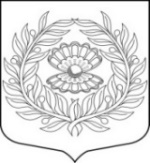 Администрация муниципального образования«Нежновское сельское поселение»муниципального образования«Кингисеппский муниципальный район»Ленинградской области                                                             ПОСТАНОВЛЕНИЕ.                             29.12.2021                                                                                                      № 201О  муниципальной программе   в  области защиты    населения   и    территорий     от чрезвычайных     ситуаций,    обеспеченияпожарной  безопасности   и  безопасностилюдей  на   водных   объектах   (в области финансирования  мероприятий по защите населения и территорий от ЧС) на 2022-2024 годы        В соответствии с Федеральными законами от 21.12.1994 N 69-ФЗ "О пожарной безопасности", от 21.12.1994 N 68-ФЗ "О защите населения и территорий от чрезвычайных ситуаций природного и техногенного характера", от 06.10.2003 года № 131-ФЗ «Об общих принципах организации местного самоуправления», руководствуясь Уставом МО «Нежновское сельское поселение» , администрация  МО «Нежновское сельское поселение»:ПОСТАНОВЛЯЕТ1. Утвердить муниципальную   программу в области защиты населения и территорий от чрезвычайных ситуаций, обеспечения пожарной безопасности и безопасности людей на водных объектах (в области финансирования  мероприятий по защите населения и территорий от ЧС согласно приложению).2. Главному бухгалтеру  администрации МО «Нежновское сельское поселение» предусмотреть финансирование мероприятий Программы в бюджете муниципального образования.            3.  Обнародовать настоящее постановление на официальном сайте поселения в сети Интернет.          4.   Настоящее постановление вступает в силу с даты его обнародования.          5.   Контроль за исполнением  постановления  оставляю за собой.Глава администрацииМО «Нежновское сельское поселение»                                                                А.С. Жадан   УТВЕРЖДЕНО                                                                                      постановлением администрации                                                                                           МО «Нежновское сельское поселение»                                                                                        29.12.2021 №201                                                               ПАСПОРТмуниципальной программы в области защиты населения и территорий от чрезвычайных ситуаций, обеспечения пожарной безопасности и безопасности людей на водных объектах (в области финансирования  мероприятий по защите населения и территорий от ЧС) (далее - муниципальная программа)Раздел I.   СОДЕРЖАНИЕ ПРОБЛЕМЫ И ОБОСНОВАНИЕНЕОБХОДИМОСТИ ЕЕ РЕШЕНИЯ ПРОГРАММНЫМИ МЕТОДАМИРазвитию пожаров до крупных и гибели при этом людей способствует позднее сообщение о пожаре в пожарную охрану и удаленность места пожара от ближайшего подразделения пожарной охраны.Основными проблемами пожарной безопасности являются:-низкий уровень защищенности населения, территорий и учреждений социальной сферы от пожаров;-несвоевременное сообщение о пожаре (загорании) в пожарную охрану.На территории МО «Нежновское сельское поселение» существуют угрозы чрезвычайных ситуаций природного и техногенного характера.      Природные чрезвычайные ситуации могут сложиться в результате опасных природных явлений: сильные ветры, снегопады, засухи, пожары.      Для решения проблем жизнеобеспечения пострадавших в крупномасштабных чрезвычайных ситуациях нужны новые решения. Решить соответствующие проблемы представляется целесообразным программными мероприятиями по дооборудованию объектов социальной сферы, которые можно использовать по двойному назначению:-     в повседневном режиме - для социально полезных целей;-     в режиме чрезвычайной ситуации - для первоочередного жизнеобеспечения пострадавших.    Исходя из перечисленного проблемы пожарной безопасности, защиты населения и территорий от чрезвычайных ситуаций необходимо решить программными методами на муниципальном уровне.Раздел II. ОСНОВНЫЕ ЦЕЛИ И ЗАДАЧИ.Основные цели Программы:-уменьшение количества пожаров, снижение рисков возникновения и смягчение последствий чрезвычайных ситуаций;-снижение числа травмированных и погибших на пожарах;-сокращение материальных потерь от пожаров;-создание необходимых условий для обеспечения пожарной безопасности, защиты жизни и здоровья граждан;-улучшение материальной базы учебного процесса по вопросам гражданской обороны и чрезвычайным ситуациям;-улучшение  работы  по  предупреждению  правонарушений  на водных объектах; -повышение подготовленности к жизнеобеспечению населения, пострадавшего в чрезвычайных ситуациях.Основные задачи Программы:-обеспечение противопожарным оборудованием и совершенствование противопожарной защиты объектов социальной сферы; 	-разработка и реализация мероприятий, направленных на соблюдение правил пожарной безопасности населением и работниками учреждений социальной сферы;-информирование  населения  о  правилах  поведения  и действиях в чрезвычайных ситуациях;  создание  материальных  резервов  для  ликвидации  чрезвычайных ситуаций; дооборудование  объектов  социальной  сферы  для  подготовки  к  приему  и  размещению  населения,  пострадавшего в чрезвычайных ситуациях - снижение случаев гибели людей на водных объектах поселения ;-организация работы по предупреждению и пресечению нарушений требований пожарной безопасности и правил поведения на воде; Раздел III. СИСТЕМА ПРОГРАММНЫХ МЕРОПРИЯТИЙВ Программу включены:-мероприятия по пожарной безопасности; -мероприятия по защите населения и территорий от чрезвычайных ситуаций;-  мероприятия по повышению безопасности населения на водных объектах поселения    Ресурсное обеспечение Программы составляют средства из бюджетных источников.    Бюджетные источники:местный бюджет - средства, предусмотренные на финансирование мероприятий муниципальных  программ по пожарной безопасности и защите населения и территорий от чрезвычайных ситуаций, в том числе для получения межбюджетных трансфертов из областного бюджета в рамках настоящей Программы (прогнозируются как возможный источник средств без указания конкретных сумм).   Раздел IV. НОРМАТИВНОЕ ОБЕСПЕЧЕНИЕ      В процессе реализации программы и с учетом принятия федеральных, областных нормативно-правовых актов на местном уровне могут разрабатываться и приниматься нормативные правовые акты, необходимые для осуществления Программы.Раздел V. ОЦЕНКА ЭФФЕКТИВНОСТИ СОЦИАЛЬНО-ЭКОНОМИЧЕСКИХ И ЭКОЛОГИЧЕСКИХ ПОСЛЕДСТВИЙ ОТ РЕАЛИЗАЦИИ ПРОГРАММЫ       Программа носит социальный характер, основными критериями ее эффективности являются пожарная безопасность, безопасность на водных объектах,  защита населения и территорий МО «Нежновское сельское поселение»  от чрезвычайных ситуаций.        В соответствии с целями настоящей Программы предполагается достичь следующих результатов: 1. Сокращение числа пожаров на территории  поселения.2. Улучшение состояния источников наружного водоснабжения.3. Повышение защищенности учреждений социальной сферы от пожаров.4. Выполнение мероприятий по противопожарной пропаганде и пропаганде безопасности в чрезвычайных ситуациях.5. Создание мест размещения для пострадавших в чрезвычайных ситуациях.6. Снижение случаев гибели людей на водных объектах поселения.       Реализация муниципальной программы призвана стать мобилизующим фактором развития экономики поселения, улучшения качества жизни населения, обеспечения стабильности, укрепления региональной безопасности и правопорядка, а применение программно-целевого метода позволит обеспечить комплексное урегулирование наиболее острых и проблемных вопросов и системное развитие инфраструктуры в сфере правопорядка и безопасности МО «Нежновское сельское поселение»  Общий объем средств бюджетных ассигнований на реализацию программы 164,52 тыс. руб . за счет бюджета МО «Нежновское сельское поселение»При изменении объемов финансирования программы  за счет средств местного бюджета, по сравнению с предусмотренными Программой средствами, исполнитель уточняет объемы финансирования, а также перечень мероприятий для ее реализации в установленном порядкеПАСПОРТмуниципальной подпрограммы«Предупреждение чрезвычайных ситуаций, развитие гражданской обороны, защита населения и территорий от чрезвычайных ситуаций природного и техногенного характера, обеспечение пожарной безопасности»1.Характеристика проблемы рассматриваемой сферы.С учетом динамики показателей оперативной обстановки в поселении ежегодно происходят пожары.  Одной из причин такого положения является недостаточность средств, выделяемых на осуществление мероприятий по обеспечению пожарной безопасности. Для преодоления отмеченных негативных тенденций в деле организации борьбы с пожарами необходимы целенаправленные скоординированные действия и администраций, и руководителей предприятий, и учреждений, и организаций поселения в целом, в связи с тем, что пожары, чрезвычайные ситуации, а также их последствия, являются одним из основных факторов, негативно влияющих на состояние экономики.Обеспечение пожарной безопасности в населенных пунктах, является одним из важнейших инструментов развития поселения. Отсутствие или низкий уровень пожарной безопасности в населенных пунктах приводит к увеличению количества пожаров, и как результат - дополнительное расходование финансовых и материальных средств. В связи с этим необходимо создать систему пожарной безопасности, направленную на снижение (предотвращение) воздействия на людей опасных факторов пожара, а также в целях повышения пожарной безопасности - создать систему оповещения и ликвидации первичных источников возгорания, предотвращения пожаров.2. Мероприятия подпрограммы 1.Для достижения поставленной цели и решению задач программы необходимо провести следующие программные  основные  мероприятия:- обеспечение  и  поддержание  в  постоянной   готовности  системы     предупреждения  и  ликвидации  чрезвычайных  ситуаций  природного   и  техногенного   характера.- обеспечение  и  поддержание  в  постоянной    готовности  системы   пожарной   безопасности.3. Ресурсное обеспечение подпрограммы 1.Финансирование мероприятий подпрограммы 1 осуществляется за счет средств местного бюджета. При изменении объемов финансирования подпрограммы 1 за счет средств местного бюджета, по сравнению с предусмотренными Программой средствами, исполнитель уточняет объемы финансирования, а также перечень мероприятий для ее реализации в установленном порядке.Общий объем финансирования подпрограммы 1 составляет: 164,52 тыс. руб.ПАСПОРТ муниципальной подпрограммы 2«Повышение безопасности людей при нахождении  на водныхобъектах,  расположенных на территории МО «Нежновское сельское поселение»  1. Содержание проблемы и обоснования необходимости ее решения  программными методамиПринятие и исполнение положений  подпрограммы «Повышение безопасности людей при нахождении  на водных объектах, расположенных на территории МО «Нежновское сельское поселение»  скоординирует деятельность ГИМС,  правоохранительных органов, администрации МО «Нежновское сельское поселение»  ,  других заинтересованных ведомств в профилактике и сокращении количества происшествий на водных объектах поселения, сократит количество случаев травматизма, повысит безопасность нахождения людей на водных объектах поселения.Согласно статье 132 Конституции Российской Федерации органы местного самоуправления самостоятельно осуществляют охрану общественного порядка, а также решают иные вопросы местного значения. Утверждение и реализация муниципальной   программы «Повышение безопасности при нахождении людей на водных объектах, расположенных на территории МО Севастьяновское сельское поселение» поможет наиболее эффективно обеспечивать безопасность людей при нахождении на водных объектах2. Основные цели, задачи, и сроки реализации подпрограммы 2:Основными целями  подпрограммы 2 являются:- обеспечение безопасного нахождения людей на водных объектах поселения;-предупреждение и пресечение преступлений и административных правонарушений в области безопасности на  водных объектах, расположенных на территории МО «Нежновское сельское поселение»  Подпрограмма предусматривает решение следующих задач:- предупреждение и пресечение опасного поведения участников на водных объектах поселения;- формирование общественного мнения по проблеме безопасности людей на водных объектах;- анализ влияния социальных  и экономических факторов на состояние безопасного поведения людей на водных;Подпрограмма рассчитана на 2022-2024 годы.3. Ресурсное обеспечение подпрограммы 2.Финансирование мероприятий подпрограммы 2 осуществляется за счет средств местного бюджета. Общий объем финансирования подпрограммы 2 составляет: 0 тыс. руб.4. Мероприятия           Для  достижения   поставленных  целей и    задач    программы необходимо  провести  основное      мероприятие – повышение информированности населения и особенно детей по вопросам безопасности  при нахождении на водных  объектах поселения:- установка  информационных стендов в местах,  где купание запрещено;- повышение культуры поведения населения при нахождении на водных объектах поселения5. Механизмы реализации подпрограммы 2.Реализация подпрограммы 2 осуществляется исполнителем, который обеспечивает согласованные действия по подготовке и реализации программных мероприятий и целевое эффективное использование бюджетных средств. Финансирование подпрограммы 2 за счет средств местного бюджета осуществляется в установленном порядке в соответствии с утвержденными ассигнованиями на очередной финансовый год.При изменении объемов финансирования подпрограммы 2 за счет средств местного бюджета, по сравнению с предусмотренными Программой средствами, исполнитель уточняет объемы финансирования, а также перечень мероприятий для ее реализации в установленном порядке.приложение 1к муниципальной программеПеречень мероприятий муниципальной  программыПриложение 2к муниципальной программеПеречень мероприятий  подпрограммы 1«Предупреждение чрезвычайных ситуаций, развитие гражданской обороны, защита населения и территорий от чрезвычайных ситуаций природного и техногенного характера, обеспечение пожарной безопасности»Приложение 3к муниципальной программеПеречень мероприятий   подпрограммы  2Повышение безопасности людей при нахождении  на водных объектах, расположенных на территории МО «Нежновское сельское поселение»  Полное наименование Администрация МО «Нежновское сельское поселение» МО «Кингисеппский муниципальный район» Ленинградской областиОтветственный исполнитель муниципальной программы Администрация  МО «Нежновское сельское поселение»		Участники муниципальной программы ОтсутствуетПрограмма, подпрограммы Защита  населения и территории от чрезвычайных ситуаций, обеспечение пожарной безопасности  и безопасности людей на водных объектах  на  2022 -2024 годыПодпрограммы муниципальной программыПодпрограмма 1    Предупреждение чрезвычайных ситуаций, развитие гражданской обороны, защита населения и территорий от чрезвычайных ситуаций природного и техногенного характера, обеспечение пожарной безопасности  Подпрограмма 2Повышение безопасности людей при нахождении  на водных объектах, расположенных на территории МО «Нежновское сельское поселение»Цели муниципальной программы-уменьшение количества пожаров; -снижение рисков возникновения и смягчение  последствий ЧС;- снижение случаев гибели людей на водных объектах поселения;-снижение числа травмированных и погибших на пожарах;-сокращение материальных потерь от пожаров;-создание необходимых условий для обеспечения пожарной безопасности, защиты жизни и здоровья граждан;-улучшение материальной базы учебного процесса по вопросам гражданской обороны и чрезвычайным ситуациям;-   улучшение работы по предупреждению правонарушений на водных объектах;-создание резервов (запасов) материальных ресурсов для ликвидации чрезвычайных ситуаций и в особый период;-повышение подготовленности к жизнеобеспечению населения, пострадавшего в чрезвычайных ситуациях.Задачи муниципальной программы-обеспечение противопожарным оборудованием и совершенствование противопожарной защиты объектов социальной сферы;-разработка и реализация мероприятий, направленных на соблюдение правил пожарной безопасности населением и работниками учреждений социальной сферы;--информирование населения о правилах поведения и действиях в чрезвычайных ситуациях;- информирование населения о правилах поведения на водных объектах;-организация работы по предупреждению и пресечению нарушений требований пожарной безопасности и правил поведения на воде;Целевые   показатели муниципальной программы1.Сокращение числа пожаров на территории  поселения.2.Улучшение состояния источников наружного водоснабжения (гидрантов).3. Повышение защищенности учреждений социальной сферы от пожаров.4. Выполнение мероприятий по противопожарной пропаганде и пропаганде безопасности в чрезвычайных ситуациях.5.Создание мест размещения для пострадавших в чрезвычайных ситуациях.Сроки реализации муниципальной  программы2022 – 2024 годыОбъемы финансирования муниципальной программыОбъем финансирования муниципальной программы, всего: 164,52 тыс. руб., из них по годам реализации2022 год – 54,84 тыс. руб.2023 год – 54,84 тыс. руб.2024 год – 54,84 тыс. руб.средства бюджета МО «Нежновское сельское поселение»Ожидаемые результаты от реализации муниципальной программыУменьшение количества пожаров, снижение рисков возникновения и смягчение последствий чрезвычайных ситуаций. Снижение числа пострадавших на водных объектах поселения Наименование подпрограммы 1:Предупреждение чрезвычайных ситуаций, развитие гражданской обороны, защита населения и территорий от чрезвычайных ситуаций природного и техногенного характера, обеспечение пожарной безопасности   Ответственный исполнитель под программы 1:Администрация МО «Нежновское сельское поселение»  Цель подпрограммы 1:Основными целями подпрограммы 1 являются создание необходимых условий для повышения эффективности и усиления деятельности по пожарной безопасности поселения, уменьшение гибели, травматизма людей, размера материальных потерь от огня, укрепление материально-технической базы поселения.Основные задачи подпрограммы 1:Для достижения этих целей необходимо решить ряд основных задач:- разработка и осуществление мер пожарной безопасности;- обустройство и содержание источников противопожарного водоснабжения, подъездных путей к ним;- стимулирование деятельности добровольной пожарной дружины;- организация системы оповещения населения в случае возникновения чрезвычайных ситуаций или пожара в конкретном населенном пункте;- проведение мероприятий, направленных на обучение населения мерам развития гражданской обороны, защиты населения и территорий от чрезвычайных ситуаций природного и техногенного характера, обеспечение пожарной безопасности;- распространение агитационной наглядной информации среди населения;- осуществление контроля по обеспечению пожарной безопасности.Сроки и этапы реализации подпрограммы 1:2022-2024 годыОбъемы и источники финансирования подпрограммы 1 (тыс. рублей)Объем финансирования подпрограммы 1 всего: 164,52 тыс. руб., из них по годам реализации2022 год – 54,84 тыс. руб.2023 год – 54,84 тыс. руб.2024 год – 54,84 тыс. руб.Средства бюджета МО «Нежновское сельское поселение»  Ожидаемые результаты от реализации подпрограммы 1:В результате реализации подпрограммы 1 ожидается:- сокращения количества  пожаров;- обеспеченность населенных пунктов естественными противопожарными водоемами  с  твердым  покрытием; НаименованиеПодпрограммы 2:Подпрограмма 2Повышение безопасности людей при нахождении  на водных объектах, расположенных на территории МО «Нежновское сельское поселение»  Ответственный  исполнитель подпрограммы 2:Администрация МО «Нежновское сельское поселение»  Цель подпрограммы- Целью подпрограммы является повышение безопасности при нахождении людей на водных объектах поселенияЗадачи подпрограммы 2:- предупреждение опасного поведения людей на водных объектах.- соблюдения мер безопасности на рыбалке в летнее и зимнее время года - формирование общественного мнения по проблеме безопасности на водных объектах- анализ влияния социальных и экономических факторов на состояние безопасности на водных объектах- ликвидация несанкционированных мест купания, проведение мероприятий по обследованию дна накануне открытия купального сезона  в местах массового отдыха населения Сроки реализации подпрограммы 2:2022-2024 годыОбъемы и источники финансированияПодпрограммы 2:Средства местного бюджета всего: 0 тыс. руб.их них по годам:2019 - 0 тыс. руб.2020 - 0 тыс. руб.2021 - 0 тыс. руб.Средства бюджета МО «Нежновское сельское поселение»  Ожидаемые результаты реализации подпрограммы 2:Снижение количества случаев гибели и травматизма на водных объектах поселения,  снижение детского  травматизма, создание комфортной и безопасной среды для отдыха  на воде№п/пМероприятия по реализации программы Источники финансированияСрок исполнения мероприятияВсего (тыс. Руб.)Объем финансирования по годам (тыс. руб.)Объем финансирования по годам (тыс. руб.)Объем финансирования по годам (тыс. руб.)Ответственный за выполнение мероприятия программы Планируемые результаты выполнения мероприятий программы №п/пМероприятия по реализации программы Источники финансированияСрок исполнения мероприятияВсего (тыс. Руб.)202220232024Ответственный за выполнение мероприятия программы Планируемые результаты выполнения мероприятий программы 1Безопасность МО «Нежновское сельское поселение»  итого2022-2024 г.164,5254,8454,8454,84Администрация МО «Нежновское сельское поселение»  Создание системы профилактики правонарушений и преступлений в муниципальном образовании.Снижение рисков чрезвычайных ситуаций, повышение уровня защищенности населения и территории МО «Нежновское сельское поселение»  от поражающих факторов чрезвычайных ситуаций природного и техногенного характера, обеспечение пожарной безопасности  Снижение детского  травматизмаСнижение гибели и травматизма на водных объектах поселения1Безопасность МО «Нежновское сельское поселение»  Средства бюджета МО «Нежновское сельское поселение»  2022-2024 г..164,5254,8454,8454,84Администрация МО «Нежновское сельское поселение»  Создание системы профилактики правонарушений и преступлений в муниципальном образовании.Снижение рисков чрезвычайных ситуаций, повышение уровня защищенности населения и территории МО «Нежновское сельское поселение»  от поражающих факторов чрезвычайных ситуаций природного и техногенного характера, обеспечение пожарной безопасности  Снижение детского  травматизмаСнижение гибели и травматизма на водных объектах поселения1Безопасность МО «Нежновское сельское поселение»  средства бюджета Ленинградской области2022-2024 г.0000Администрация МО «Нежновское сельское поселение»  Создание системы профилактики правонарушений и преступлений в муниципальном образовании.Снижение рисков чрезвычайных ситуаций, повышение уровня защищенности населения и территории МО «Нежновское сельское поселение»  от поражающих факторов чрезвычайных ситуаций природного и техногенного характера, обеспечение пожарной безопасности  Снижение детского  травматизмаСнижение гибели и травматизма на водных объектах поселения1Безопасность МО «Нежновское сельское поселение»  средства бюджета Ленинградской области2022-2024 г.000Администрация МО «Нежновское сельское поселение»  Создание системы профилактики правонарушений и преступлений в муниципальном образовании.Снижение рисков чрезвычайных ситуаций, повышение уровня защищенности населения и территории МО «Нежновское сельское поселение»  от поражающих факторов чрезвычайных ситуаций природного и техногенного характера, обеспечение пожарной безопасности  Снижение детского  травматизмаСнижение гибели и травматизма на водных объектах поселения№Мероприятия по реализации подпрограммы 1Источники финансированияСрок исполнения мероприятийВсего (тыс. Руб.)Объем финансирования по годам (тыс. руб.)Объем финансирования по годам (тыс. руб.)Объем финансирования по годам (тыс. руб.)Объем финансирования по годам (тыс. руб.)Ответственный за выполнение мероприятия подпрограммы 1Планируемые результаты выполнения мероприятий подпрограммы 1№Мероприятия по реализации подпрограммы 1Источники финансированияСрок исполнения мероприятийВсего (тыс. Руб.)202220232024.Ответственный за выполнение мероприятия подпрограммы 1Планируемые результаты выполнения мероприятий подпрограммы 11  Предупреждение чрезвычайных ситуаций, развитие гражданской обороны, защита населения и территорий от чрезвычайных ситуаций природного и техногенного характера, обеспечение пожарной безопасностиитого2022-2024 г.164,5254,8454,8454,84Администрация МО «Нежновское сельское поселение»  Обеспеченность населенных пунктов естественными противопожарными водоемами  с  твердым  покрытиемСтимулирование деятельности добровольной пожарной дружины.Организация системы оповещения населения в случае возникновения чрезвычайных ситуаций или пожара в конкретном населенном пункте;Проведение мероприятий, направленных на обучение населения мерам развития гражданской обороны, защиты населения и территорий от чрезвычайных ситуаций природного и техногенного характера, обеспечение пожарной безопасности;1  Предупреждение чрезвычайных ситуаций, развитие гражданской обороны, защита населения и территорий от чрезвычайных ситуаций природного и техногенного характера, обеспечение пожарной безопасностисредства бюджета МО «Нежновское сельское поселение»  2022-2024 г.164,5254,8454,8454,84Администрация МО «Нежновское сельское поселение»  Обеспеченность населенных пунктов естественными противопожарными водоемами  с  твердым  покрытиемСтимулирование деятельности добровольной пожарной дружины.Организация системы оповещения населения в случае возникновения чрезвычайных ситуаций или пожара в конкретном населенном пункте;Проведение мероприятий, направленных на обучение населения мерам развития гражданской обороны, защиты населения и территорий от чрезвычайных ситуаций природного и техногенного характера, обеспечение пожарной безопасности;1  Предупреждение чрезвычайных ситуаций, развитие гражданской обороны, защита населения и территорий от чрезвычайных ситуаций природного и техногенного характера, обеспечение пожарной безопасностисредства бюджета Ленинградской области2022-2024 г.0000Администрация МО «Нежновское сельское поселение»  Обеспеченность населенных пунктов естественными противопожарными водоемами  с  твердым  покрытиемСтимулирование деятельности добровольной пожарной дружины.Организация системы оповещения населения в случае возникновения чрезвычайных ситуаций или пожара в конкретном населенном пункте;Проведение мероприятий, направленных на обучение населения мерам развития гражданской обороны, защиты населения и территорий от чрезвычайных ситуаций природного и техногенного характера, обеспечение пожарной безопасности;№Мероприятия по реализации подпрограммы 3Источники финансированияСрок исполнения мероприятийВсего (тыс. Руб.)Объем финансирования по годам (тыс. руб.)Объем финансирования по годам (тыс. руб.)Объем финансирования по годам (тыс. руб.)Ответственный за выполнение мероприятия подпрограммы 2Планируемые результаты выполнения мероприятий подпрограммы 2№Мероприятия по реализации подпрограммы 3Источники финансированияСрок исполнения мероприятийВсего (тыс. Руб.)202220232024Ответственный за выполнение мероприятия подпрограммы 2Планируемые результаты выполнения мероприятий подпрограммы 21Повышение безопасности людей при нахождении  на водных объектах, расположенных на территории МО «Нежновское сельское поселение»  итого2022-2024 г.0000Администрация МО «Нежновское сельское поселение»  - предупреждение  и профилактика несчастных случаев при нахождении на водных объектах;- формирование общественного мнения по проблеме безопасности людей на водных объектах;-  снижение детского  травматизма. гибели людей на водных объектах1Повышение безопасности людей при нахождении  на водных объектах, расположенных на территории МО «Нежновское сельское поселение»  средства бюджета МО «Нежновское сельское поселение»  2022-2024 г.0000Администрация МО «Нежновское сельское поселение»  - предупреждение  и профилактика несчастных случаев при нахождении на водных объектах;- формирование общественного мнения по проблеме безопасности людей на водных объектах;-  снижение детского  травматизма. гибели людей на водных объектах1Повышение безопасности людей при нахождении  на водных объектах, расположенных на территории МО «Нежновское сельское поселение»  средства бюджета Ленинградской области2022-2024 г.0000Администрация МО «Нежновское сельское поселение»  - предупреждение  и профилактика несчастных случаев при нахождении на водных объектах;- формирование общественного мнения по проблеме безопасности людей на водных объектах;-  снижение детского  травматизма. гибели людей на водных объектах